Princip 4Självständighet inkluderar samhörighet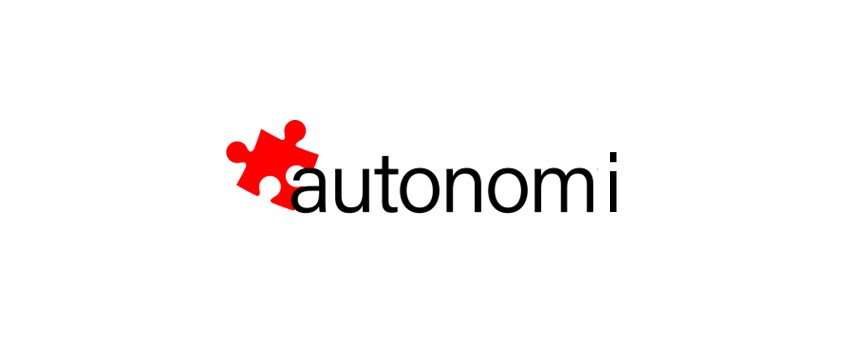 Trygg anknytning innebär balans mellan samhörighet och självständighet.Förra veckan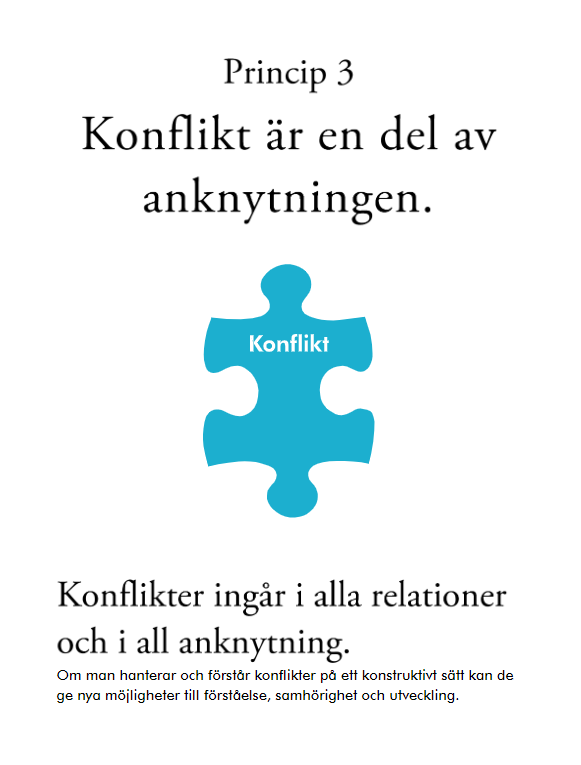 Den här veckan…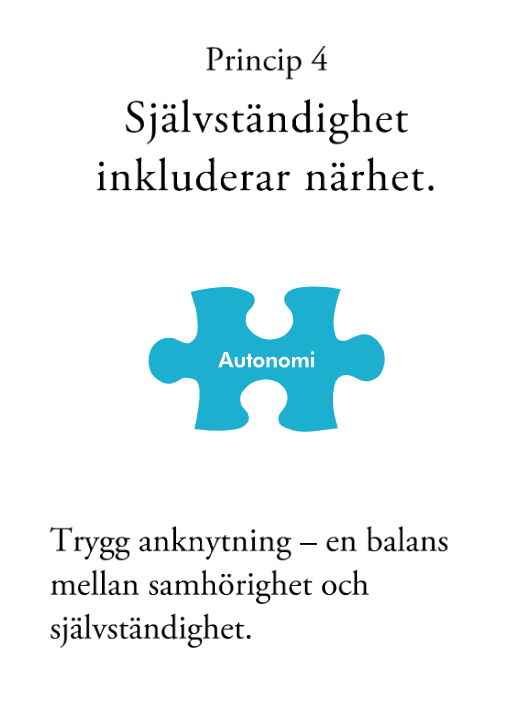 Samhörighet						Självständighet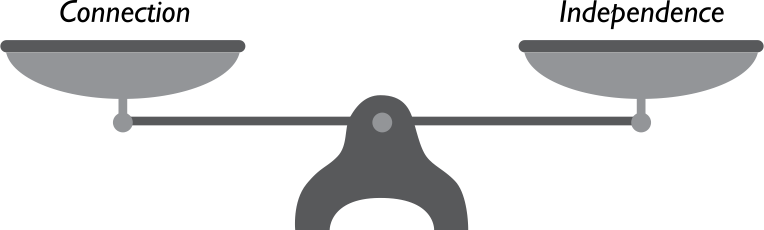 Svårigheter att hitta en balans finns i alla relationerAtt hitta en fungerande balans är en pågående process i alla relationerRelationen mellan förälder och ett litet barn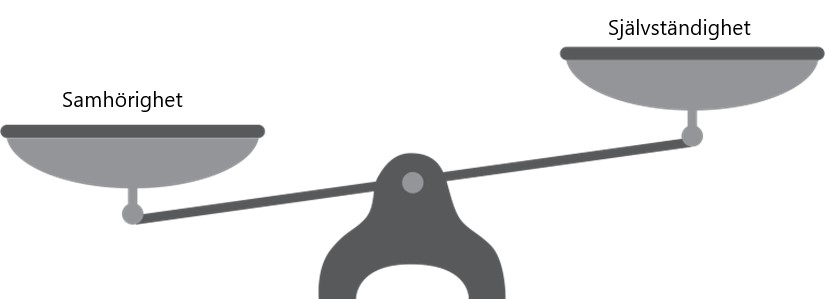 Relationen väger över mot närhetI takt med att barnet växer låter föräldern barnet utforska välden, öka sin självständighet men finns där för att ingripa vid behov.Relationen mellan förälder och tonåring: Ett ökat behov av självständighet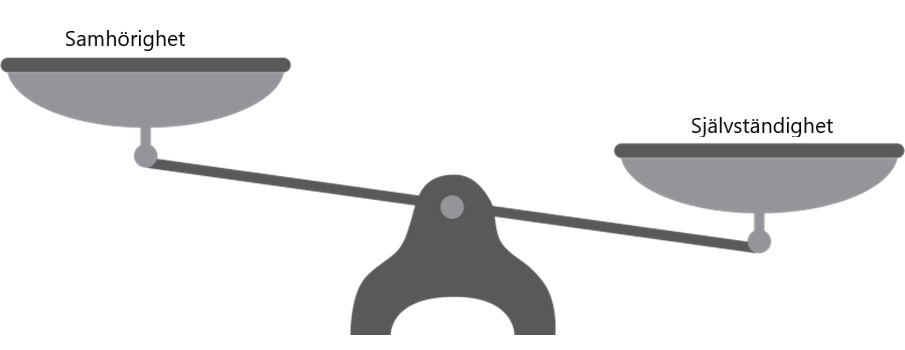 Nya anknytningsrelationer utvecklas till kamrater, kärlekspartners men forskningen visar att föräldrar är de primära anknytningspersoner även under tonårstiden.Balansen mellan samhörighet och självständighet kan vara svår och utmanandeAtt balansera olika anknytningsrelationer kan vara svårtSpädbarnstidenR1-1: Hur hjälpte du ditt lilla barn att somna?R1-2: Hur kändes det när de här sakerna inte hjälpte?R1-3: Kommer du ihåg första gången ditt barn sov hela natten? Hur kändes det?FörskoleåldernBarnen leker sedan kollar de av var föräldern är, sedan fortsätter de att leka (tänk på hur de ser ut på en lekplats)Osynliga gummibandR2-1: Kan du komma på andra situationer när det kan vara så?R2-2: Hur tror ni att era barn kände sig när de kom för långt bort och inte såg er längre?R2-3: Vad hände med er när ni inte kunde se era barn?Barn utvecklar sin egen självständighet/autonomi inom anknytningsrelationens trygga ram.Trygghet i anknytningsrelationer gör det möjligt för barnet/ungdomen att utforska världen med tillförsikt.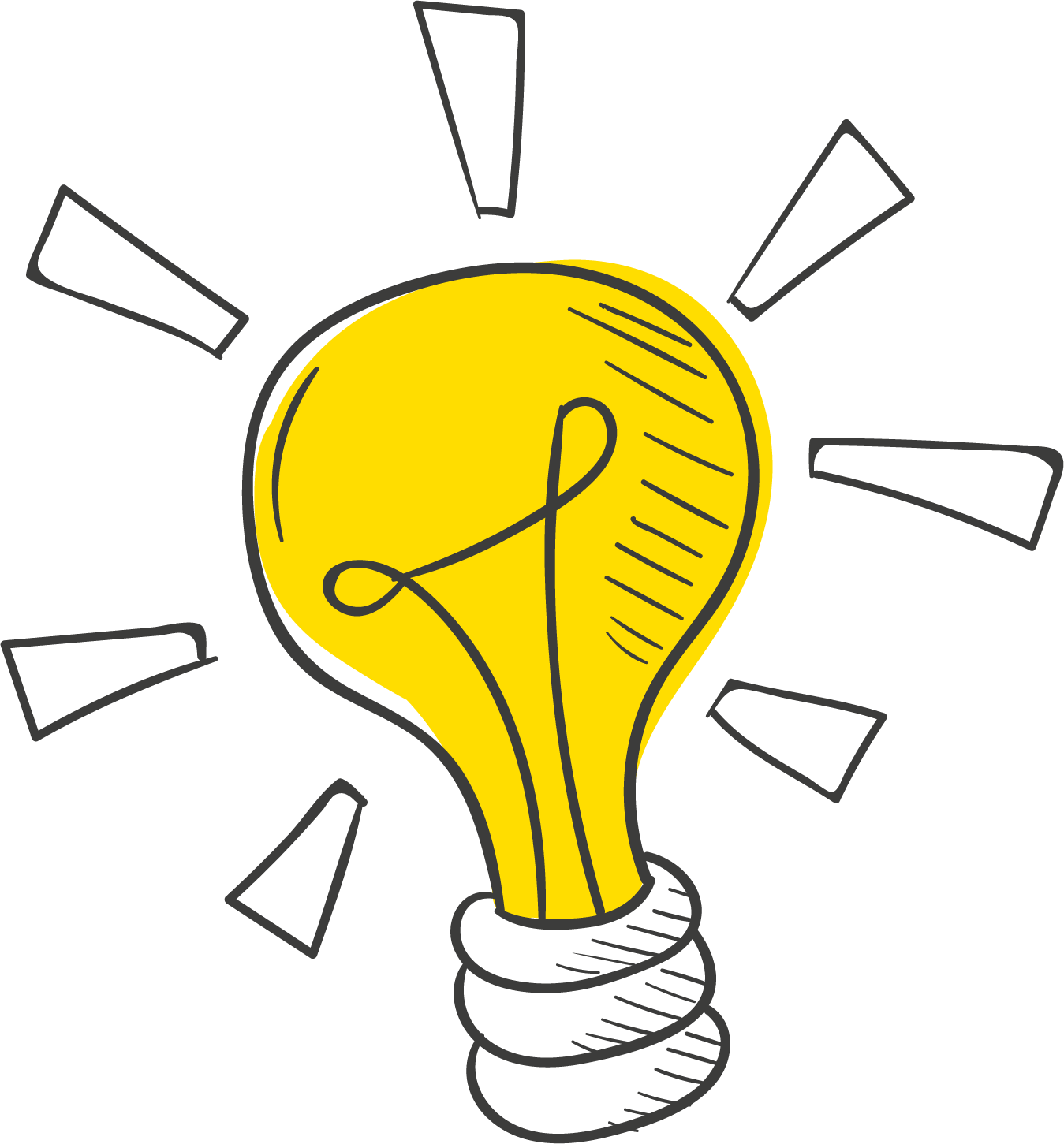 Förbered dig för rollspel			Stäng din egen  video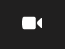 			Fäst gruppledarnas video 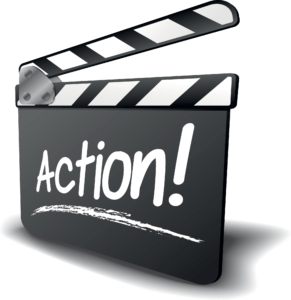 Rollspel 1Sätt på videon igen				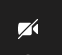 Kunde du se och höra rollspelet bra?Rollspel 1-1: Vad kände och tänkte barnet?Rollspel 1-2: Vilka anknytningsbehov uttryckte barnet?Rollspel 1-3: Vad kände och tänkte barnet?Rollspel 1-4: Var föräldern medveten om barnets behov?Rollspel 1-5: Vad händer med relationen mellan barnet och föräldern, finns det någon väg framåt?VändpunktLåt oss titta närmare på det…..Tonåring – känner och tänkerFörälder- känner och tänkerTonåring – känner och tänkerRollspel 1-7: På vilket sätt påverkade förälderns sätt att svara barnets tankar och känslor?Förbered dig för ytterligare ett rollspel…Stäng av din video   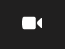 Fäst gruppledarnas videoRollspel 2Sätt på din video!		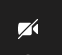 Ta bort fäst från gruppledarnaKunde du se och höra rollspelet bra?Rollspel 2-1: Vad kände och tänkte barnet?Rollspel 2-2: Vilka anknytningsbehov har barnet? Är det samma behov som i första rollspelet?Rollspel 2-3: Vad tänkte och kände föräldern?Rollspel 2-4: Var föräldern medveten om barnets behov?Rollspel 2-5: Vad händer med relationen mellan barnet och föräldern, finns det någon väg framåt?Tonåring – känner och tänkerFörälder – känner och tänkerTonåring – känner och tänkerRollspel 2-7: Hur påverkade förälderns svar hur barnet/tonåringen kände och tänkte?När tonåringar utvecklar nya relationer, kan vi oroa oss eller känna en känsla av förlust.Hur vi uttrycker dessa känslor kan påverka våran relationR1: Kunde föräldern ha svarat på något annat sätt för att kommunicera att de kände igen tonåringens behov?R2: När är det bäst att bekräfta tonåringens behov? Varför?R3: Hur kan föräldern kunna ta upp sin oro kring barnets omsorg och säkerhet?Förbered dig för ett rekonstruerat rollspel…Stäng av din video		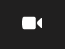 Fäst gruppledarnaRollspel 3Sätt på din video!		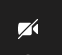 Ta bort fäst från gruppledarnaKunde du se och höra rollspelet bra?Rollspel 3-1: Vad kände och tänkte barnet?Rollspel 3-2: Vilka anknytningsbehov har barnet? Är det samma behov som tidigare?Rollspel 3-3: Vad kände och tänkte föräldern?Rollspel 3-4: Var föräldern medveten om barnets behov?Rollspel 3-5: Hur påverkade förälderns reaktion tonåringens känslor och tankar?Var lämnade den relationen? Är barnet mer eller mindre benägen att prata om situationen med föräldern?Att ta ett steg till tillbaka och bekräfta barnets behov kan... hjälpa till att hålla dörren öppen i relationenhjälpa barnet att bättre förstå sina känslor hjälpa dem att förstå att vi försöker hitta balans i relationenTa hem budskapTonåringar behöver vårt stöd. Vi behöver fortsätta att visa att vi finns där även om vi blir avvisade.Vi kan ha starka känslor/oro för tonåringars självständighetssökande.Att balansera samhörighet och självständighet kan vara svårt..För att hålla dörren öppen kan vi prova:Ta ett steg tillbaka och fundera på barnets behovAnvänd det vi säger & hur vi säger det för att tydliggöra att vi är på samma sida.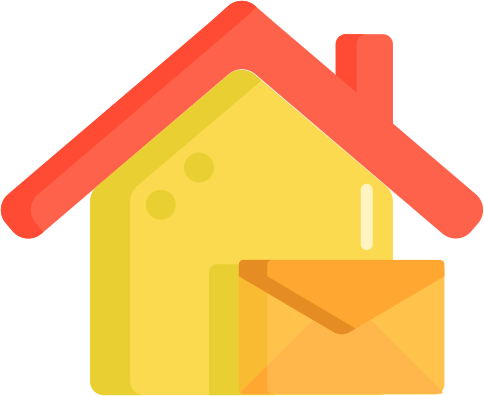 Gäller alla relationer!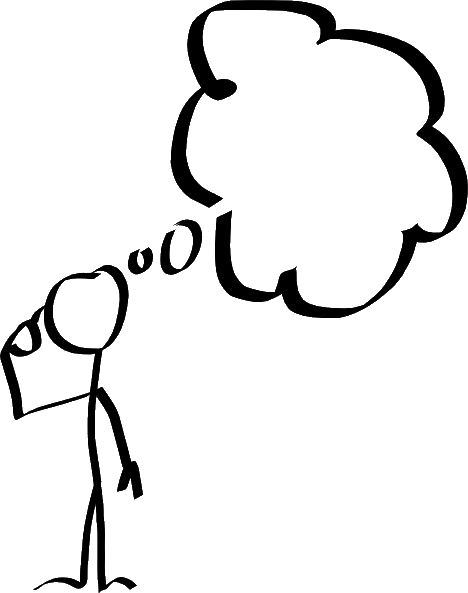 